FENTON HIGH SCHOOL
GIRLS VARSITY TRACKFenton High School Girls Varsity Track finishes 1st place at Linden High schoolWednesday, April 25, 2018
4:30 PM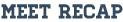 The girls track team competed in their second Flint Metro Meet of the season and they came away with a victory taking their record to 4 - 0. 

100 meter: 1st: Lauren Murphy 13.48 2nd: Liberty Desjardins
200 meter: 1st: Vien Sturm 28.49 2nd: Liberty Desjardins 28.82 3rd: Stashia Campbell 29.55
400 meter: 1st: Lauren Bossenberger 1:05.62 2nd: Vien Sturm 1:06.27
800 meter: 1st: Cambria Tiemann 2:37 2nd: Kaitlin Bayer 2:38 3rd: Jessica Adams 2:49
1600 meter: 1st: Alexa Keiser 5:25 2nd: Abby Lee 5:51 3rd: Jessica Adams 6:11
3200 meter: 1st: Alexa Keiser 12:00 2nd: Abby Lee 12:31
100 hurdles: 1st: Cassandra Campbell 16.62 3rd: Niki Matthee 18.3
300 hurdles: 1st: Cassandra Campbell 49.02 3rd: Niki Matthee 54.10
4 x 100 relay: 1st: Liberty Desjardins, Stashia Campbell, Jessica Bright, Emma Hall 54.53
4 x 200 relay: 1st: Liberty Desjardins, Lauren Murphy, Shelby Murphy, Makayla Murphy 1:54.75
4 x 400 relay: 1st: Cambria Tiemann, Lauren Bossenberger, Vien Sturm, Alexa Keiser 4:25
4 x 800 relay: 1st: Cambria Tiemann, Kaitlin Bayer, Abby Lee, Alexa Keiser 10:48
Long Jump: 1st: Cassandra Campbell 14’10, 2nd: Vien Sturm 14’4”
Shot Put: 3rd: Myranda Stark 25’6
Pole Vault: 1st: Hannah Chapin 8’6”,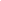 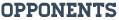 